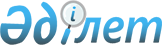 2014 жылы Солтүстік Қазақстан облысы Мамлют ауданы бойынша субсидияланатын ауыл шаруашылығы басым дақылдарының әрбір түрлері бойынша егудің оңтайлы мерзімдері және субсидия алушылардың тізіміне қосуға өтініштерді ұсыну мерзімдерін айқындау туралы
					
			Күшін жойған
			
			
		
					Солтүстік Қазақстан облысы Мамлют ауданы әкімдігінің 2014 жылғы 16 мамырдағы N 180 қаулысы. Солтүстік Қазақстан облысының Әділет департаментінде 2014 жылғы 4 маусымда N 2815 болып тіркелді. Күші жойылды – Солтүстік Қазақстан облысы Мамлют ауданы әкімдігінің 06.11.2014 N 376 қаулысымен     Ескерту. Күші жойылды – Солтүстік Қазақстан облысы Мамлют ауданы әкімдігінің 06.11.2014 N 376 қаулысымен.



      «Қазақстан Республикасындағы жергілікті мемлекеттік басқару және өзін-өзі басқару туралы» Қазақстан Республикасының 2001 жылғы 23 қаңтардағы Заңының 31-бабы 1-тармағы 5) тармақшасына, «Өсімдік шаруашылығы өнімінің шығымдылығы мен сапасын арттыруға жергілікті бюджеттерден субсидиялау қағидасын бекіту туралы» Қазақстан Республикасы Үкіметінің 2011 жылғы 4 наурыздағы № 221 қаулысымен бекітілген өсімдік шаруашылығы өнiмiнiң шығымдылығы мен сапасын арттыруға жергiлiктi бюджеттерден субсидиялау Қағидасының 12-тармағына сәйкес, Солтүстік Қазақстан облысы Мамлют ауданының әкімдігі ҚАУЛЫ ЕТЕДІ:



      1. Осы қаулыға қосымшаға сәйкес, 2014 жылы Солтүстік Қазақстан облысы Мамлют ауданы бойынша субсидияланатын ауыл шаруашылығы басым дақылдарының әрбір түрлері бойынша егудің оңтайлы мерзімдері және субсидия алушылардың тізіміне енгізуге өтініш беру мерзімідері айқындалсын.



      2. Осы қаулының орындалуын бақылау Солтүстік Қазақстан облысы Мамлют ауданы әкімінің ауыл шаруашылығы мәселелері жөніндегі орынбасары Ж.Т. Еслямовқа жүктелсін. 



      3. Осы қаулы оның алғашқы ресми жарияланғаннан күнінен бастап он күнтізбелік күн өткеннен соң қолданысқа енгізіледі және 2014 жылғы 1 мамырдан бастап туындаған құқықтық қатынастарға таратылады.

 

  Солтүстік Қазақстан облысы Мамлют ауданы бойынша 2014 жылға субсидияланған басымды ауыл шаруашылық дақылдардың әрбір түрі бойынша егісті өткізудің оңтайлы мерзімдері

 
					© 2012. Қазақстан Республикасы Әділет министрлігінің «Қазақстан Республикасының Заңнама және құқықтық ақпарат институты» ШЖҚ РМК
				      Аудан әкіміВ. Бубенко

Солтүстік Қазақстан облысы

Мамлют ауданы әкімдігінің 

2014 жылғы 8 сәуірдегі № 113

қаулысына қосымша№ Дақыл2014 жылы субсидия алушылардың тізіміне қосуға құжаттар қабылдау мерзімдеріАуыл шаруашылық дақылдарды егуді өткізудің оңтайлы мерзімдеріАуыл шаруашылық дақылдарды егуді өткізудің оңтайлы мерзімдері№ Дақыл2014 жылы субсидия алушылардың тізіміне қосуға құжаттар қабылдау мерзімдері1-орманды дала2-далалық жазық, алқап№ Дақыл2014 жылы субсидия алушылардың тізіміне қосуға құжаттар қабылдау мерзімдеріБелое, Дубровное, Краснознамен, Ленин, Пригород, Становое ауылдық округтеріАндреев, Воскресенов, Қызыләскер, Леденев, Новомихайлов ауылдық округтері1Жазғы жұмсақ бидай, орта кеш, орташа пісетін сорттар15 мамырға дейін15 мамырдан 5 маусымға дейін15 мамырдан 5 маусымға дейін2Жазғы жұмсақ бидай, орта ерте, сорттар15 мамырға дейін15 мамырдан 5 маусымға дейін15 мамырдан 5 маусымға дейін3Жазғы жұмсақ бидай, орта кеш, орташа пісетін сорттар15 мамырға дейін15 мамырдан 5 маусымға дейін15 мамырдан 5 маусымға дейін4Жазғы қатты бидай15 мамырға дейін15 мамырдан 5 маусымға дейін15 мамырдан 5 маусымға дейін5Арпа – орташа кешмерзімді сорты15 мамырға дейін15 мамырдан 5 маусымға дейін15 мамырдан 5 маусымға дейін6Арпа- орташа сорт15 мамырға дейін15 мамырдан 5 маусымға дейін15 мамырдан 5 маусымға дейін7Сұлы15 мамырға дейін15 мамырдан 5 маусымға дейін15 мамырдан 5 маусымға дейін8Қарақұмық15 мамырға дейін20 мамырдан 25 мамырға дейін20 мамырдан 27 мамырға дейін9Тары15 мамырға дейін25 мамырдан 30 мамырға дейін25 мамырдан 30 мамырға дейін10Нут10 мамырға дейін12 мамырдан 17 мамырға дейін13 мамырдан 18 мамырға дейін11Бұршақ15 мамырға дейін20 мамырдан 27 мамырға дейін20 мамырдан 27 мамырға дейін12Соя15 мамырға дейін22 мамырдан 25 мамырға дейін22 мамырдан 28 мамырға дейін13Инек15 мамырға дейін22 мамырдан 28 мамырға дейін23 мамырдан 30 мамырға дейін14Рапс - дәстүрлік пар бойынша10 мамырға дейін12 мамырдан 20 мамырға дейін12 мамырдан 20 мамырға дейін15Рапс - минималды нольдік танап бойынша15 мамырға дейін18 мамырдан 28 мамырға дейін20 мамырдан 28 мамырға дейін16Зығыр, горчица10 мамырға дейін15 мамырдан 22 мамырға дейін18 мамырдан 25 мамырға дейін17Май тұқымдарына күнбағыс12 мамырға дейін15 мамырдан 20 мамырға дейін15 мамырдан 20 мамырға дейін18Силосқа күнбағыс15мамырға дейін18 мамырдан 24 мамырға дейін18 мамырдан 24 мамырға дейін19Рыжик15мамырға дейін20 мамырдан 25 мамырға дейін20 мамырдан 26 мамырға дейін20Картоп12 мамырға дейін15 мамырдан 30 мамырға дейін15 мамырдан 30 мамырға дейін21Силосқа жүгері12 мамырға дейін16 мамырдан 20 мамырға дейін16 мамырдан 20 мамырға дейін22Бір жылдық шөптер, сенаж, жасыл азық (сұлы, бұршақ, бұршақ + сұлы + арпа), шөп (судан шөбі, тары, могар, сұлы + вика) сенаж сұлы-арпа + бұршақ + бидай, сұлы + бұршақ, тары + бұршақ15 мамырға дейінс 5 маусымнан 10 маусымға дейінс 5 маусымнан 10 маусымға дейін23Жасыл конвейер (Бір жылдық шөптер) I мерзім (бұршақ + сұлы)5 мамырға дейін8 мамырдан 10 мамырға дейін8 мамырдан 10 мамырға дейін24II мерзім (сұлы + арпа + бұршақ, судан шөбі + бұршақ, тары + бұршақ)15 мамырға дейін23 мамырдан 25 мамырға дейін23 мамырдан 25 мамырға дейін25III мерзім (бұршақ + сұлы + арпа, судан шөбі + бұршақ, сұлы + бұршақ)15 мамырға дейін8 маусымнан 10 маусымға дейін8 маусымнан 10 маусымға дейін26IV мерзім (рапс, сұлы)15 мамырға дейін8 шілдеден 10 шілдеге дейін8 шілдеден 10 шілдеге дейін27Көп жылдық шөптер 1 мерзім (люцерна, донник, эспарцет, козлятник, кострец, житняк)5 мамырға дейін5 мамырдан 15 мамырға дейін5 мамырдан 15 мамырға дейін28II мерзім (люцерна, донник, эспарцет, козлятник, кострец, житняк)15 мамырға дейін5 шілдеден 20 шілдеге дейін5 шілдеден 20 шілдеге дейін29қысқы бидай (жасыл тағамға)15 мамырға дейін10 тамыздан 15 тамызға дейін10 тамыздан 15 тамызға дейін30Сәбіз (тұқымдар)8 мамырға дейін10 мамырдан 20 мамырға дейін10 мамырдан 20 мамырға дейін31Пияз (тұқымдар)8 мамырға дейін10 мамырдан 20 мамырға дейін10 мамырдан 20 мамырға дейін32Қызылша15 мамырға дейін25 мамырдан 5 маусымға дейін25 мамырдан 5 маусымға дейін33Қияр15 мамырға дейін16 мамырдан 5 маусымға дейін16 мамырдан 5 маусымға дейін34Қырыққабат көшеті15 мамырға дейін25 мамырдан 12 маусымға дейін25 мамырдан 12 маусымға дейін35Томат көшеттері15 мамырға дейін28 мамырдан 12 маусымға дейін28 мамырдан 12 маусымға дейін36Қысқы қара бидай15 мамырға дейін10 тамыздан 15 тамызға дейін10 тамыздан 15 тамызға дейін